НАРУЧИЛАЦКЛИНИЧКИ  ЦЕНТАР ВОЈВОДИНЕул. Хајдук Вељкова бр. 1, Нови Сад(www.kcv.rs)ОБАВЕШТЕЊЕ О ЗАКЉУЧЕНИМ УГОВОРИМА У  ПОСТУПКУ ЈАВНЕ НАБАВКЕ БРОЈ 43-16-ОВрста наручиоца: ЗДРАВСТВОВрста предмета: Опис предмета набавке, назив и ознака из општег речника набавке: Набавка сетова за терапијску измену плазме за потребе клиника Клиничког центра Војводине33140000 – медицински потрошни материјалУговорена вредност: без ПДВ-а 2.195.570,00 динара, односно 2.634.684,00 динара са ПДВ-омКритеријум за доделу уговора: најнижа понуђена ценаБрој примљених понуда: 1Понуђена цена: Највиша: 2.195.570,00 динараНајнижа: 2.195.570,00 динараПонуђена цена код прихваљивих понуда:Највиша: 2.195.570,00 динара Најнижа: 2.195.570,00 динараДатум доношења одлуке о додели уговора: 21.03.2016.Датум закључења уговора: 01.04.2016.Основни подаци о добављачу:„Pharmapheresis“ д.о.о., ул. Деспота Ђурђа бр. 31, Земун БеоградПериод важења уговора: До дана у којем добављач у целости испоручи наручиоцу добра која су предмет овог уговора у максималној вредности до износа из члана 2. овог уговора, односно најдуже годину дана од дана закључења овог уговора.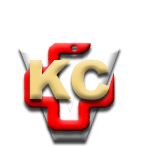 КЛИНИЧКИ ЦЕНТАР ВОЈВОДИНЕ21000 Нови Сад, Хајдук Вељка 1, Србија,телефон: + 381 21 487 22 05; 487 22 17; фаx : + 381 21 487 22 04; 487 22 16www.kcv.rs, e-mail: uprava@kcv.rs, ПИБ:101696893